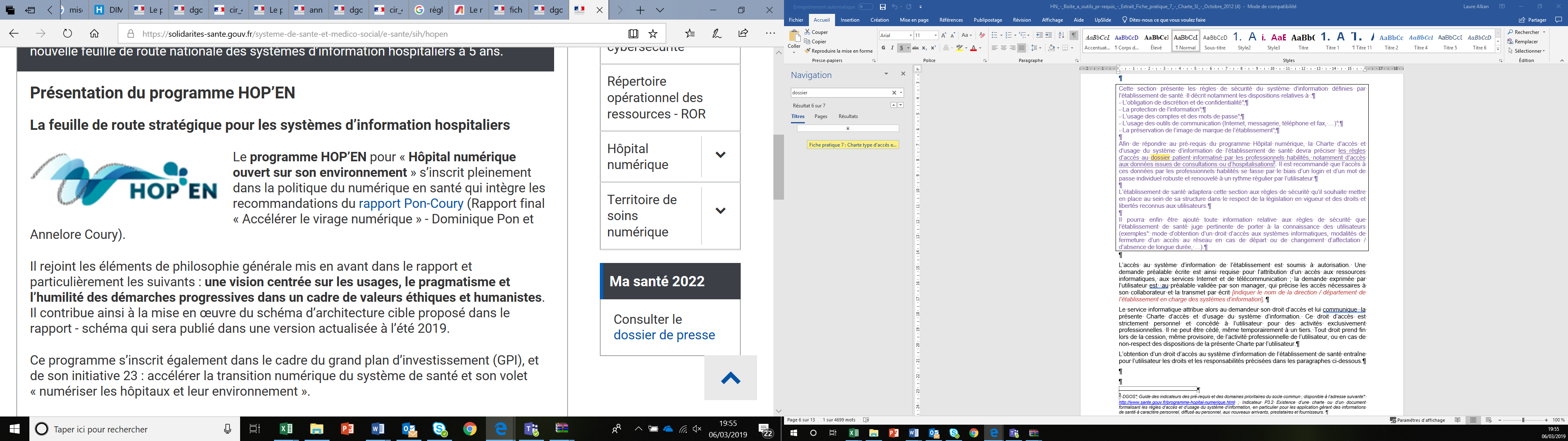 prÉrequis HOP’ENFICHE DE POSTE
DU RESPONSABLE DE LA SÉCURITÉ DES SYSTÈMES D’INFORMATION
DE L’ÉTABLISSEMENT xxx[Date]Sommaire1.	Présentation de l’établissement et du service [a completer] de rattachement du RSSI	22.	Contexte d’intervention du RSSI	23.	Description des missions et des activités du RSSI	24.	Profil et compétences requises du RSSI	45.	Moyens mis à disposition du RSSI	4Présentation de l’établissement et du service [a completer] de rattachement du RSSIContexte d’intervention du RSSIDescription des missions et des activités du RSSILe Responsable de la Sécurité des Systèmes d’Information est chargé de réaliser les missions et les activités suivantes :Définition et mise en œuvre de la politique de sécurité des systèmes d’information :Définit les objectifs et les besoins liés à la sécurité des systèmes d’information de l’établissement, en collaboration avec les acteurs concernés (direction générale, direction des systèmes d’information, direction des ressources humaines, direction qualité, représentants du personnel médical et soignant)Rédige la politique de sécurité des systèmes d’information et les procédures de sécurité associées en collaboration avec les acteurs concernés (cf. ci-dessus)Met en œuvre la Politique de sécurité des systèmes d’information au sein de l’établissement/des établissements parties des GHT, en assure les évolutions et les mises à jourMet en place une organisation permettant d’assurer, dans la durée, la gouvernance de la sécurité du système d’information de/des établissementsDiagnostic et analyse des risques de la sécurité des systèmes d’information :Choisit une méthode d’analyse de risques adaptée à la taille et à l’activité de l’établissement ou du GHTÉvalue les risques sur la sécurité des systèmes d’information.Choix des mesures de sécurité et plan de mise en œuvre :Étudie les moyens permettant d’assurer la sécurité des systèmes d’information et leur bonne utilisation par les acteurs de l’établissement/du GHTPropose à la direction de l’établissement/aux instances du GHT, pour arbitrage, une liste de mesures de sécurité à mettre en œuvre, assure dans la durée, le suivi et l’évolution de ce plan d’actionAssure la maîtrise d’ouvrage de la mise en œuvre des mesures de sécurité (cette mission, selon le type de mesure technique ou organisationnelle, peut être éventuellement partagée avec un responsable métier ou le responsable du système d’information)Sensibilisation, formation et conseil sur les enjeux de la sécurité des systèmes d’information :Informe régulièrement et sensibilise les directions des établissements sur les enjeux et les risques de la sécurité des systèmes d’informationConduit des actions de sensibilisation et de formation auprès des utilisateurs sur les enjeux de la sécurité des systèmes d’informationParticipe à la réalisation de la charte de sécurité des systèmes d’information de l’établissement/du GHT et en assure la promotion auprès de l’ensemble des utilisateursAudit et contrôle de l’application des règles de la politique de sécurité des systèmes d’informationConduit régulièrement des audits de sécurité des systèmes d’information afin de vérifier la bonne application de la politique de sécurité par les acteurs de l’établissementSurveille et gère les incidents de sécurité survenus au sein des établissementsVérifie l’intégration de la sécurité des systèmes d’information dans l’ensemble des projets de l’établissement de santé/des établissements parties au GHTVeille technologique et prospective :Suit les évolutions réglementaires et techniques afin de garantir l’adéquation de la politique de sécurité des systèmes d’information avec ces évolutionsProfil et compétences requises du RSSINiveau de formation et d’expérience :Formation de niveau licence (ou master 2) avec une spécialisation complémentaire en sécurité des systèmes d’informationCadre technique ayant une expérience avérée dans la conduite de projets en milieu hospitalierCompétences techniques :Connaissance des concepts techniques des applications informatiques hospitalières, des réseaux informatiques et des mécanismes de sécuritéConnaissance des standards de sécurité ISO 2700xExpérience dans le pilotage de projets organisationnels dans le milieu hospitalierConnaissance juridique sur la sécurité des systèmes d’information, et particulièrement des textes régulant la santéNotions sur la réglementation et les procédures des marchés publics (pour les établissements publics) Compétences personnelles :Capacité à piloter et gérer des projetsCapacité à organiser et conduire le changementCapacité à gérer des situations de criseCapacité à animer des groupes de travail, sessions de sensibilisation et formationBon relationnel et esprit de synthèseMoyens mis à disposition du RSSICette section vise à décrire les caractéristiques de l’établissement de santé/du GHT/du groupement d’établissements et du service au sein duquel le RSSI exerce ses missions.Les informations suivantes sont notamment décrites :Les missions, l’organisation et la composition de l’établissement et du service auquel est rattaché le RSSI ;La place du RSSI dans l’organigramme, son positionnement hiérarchique et les liens fonctionnels le rattachant aux autres acteurs de l’établissement de santé/de l’établissement de santé support et des établissements parties au GHT le cas échéant.L’établissement de santé/le GHT/le groupe d’établissement peut également ajouter toute autre information sur son organisation qu’il juge pertinent de porter à la connaissance du RSSI.Cette section a pour objectif de dire s’il s’agit d’une création de poste ou d’un remplacement. Dans ce dernier cas, il convient de décrire les niveaux de maturité des établissements en matière de sécurité de leur système d’information et les actions déjà entreprises dans ce domaine.Par exemple, peuvent être indiquées les informations suivantes :L’existence d’une politique de sécurité des systèmes d’information, d’un plan de continuité d’activité… ;L’historique des analyses de risques et des audits de sécurité des systèmes d’information réalisés ;Les actions de sensibilisation des acteurs de l’établissement à la sécurité des systèmes d’information menées.L’établissement de santé/chaque établissement partie au GHT peut ajouter toute autre information sur le contexte d’intervention qu’il juge pertinent de porter à la connaissance du RSSI.L’établissement précise également si le poste est à temps complet dans l’établissement de santé ou partagé (mutualisé) entre plusieurs structures ou entre les différents établissements parties au GHT.La présente section vise à décrire les missions et les activités placées sous la responsabilité du RSSI. La liste proposée ci-dessous recense ainsi a maxima ses missions et activités. L’établissement de santé ne conservera que celles qu’il souhaite confier au RSSI en fonction de ses propres besoins.Cette section vise à décrire le profil requis et les compétences techniques et personnelles nécessaires pour occuper le poste du RSSI. Une liste de compétences a maxima est proposée ci-dessous.Cette section précise les moyens humains, matériels et financiers qui seront mis à la disposition du RSSI pour mener à bien les missions et les activités décrites précédemment (ex. : poste de travail, équipe dédiée, budget alloué…).